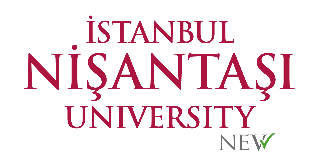 T.C.İSTANBUL NİŞANTAŞI ÜNİVERSİTESİLİSANSÜSTÜ EĞİTİM ENSTİTÜSÜDOKTORA TEZ SAVUNMA SÜRECİ VE GEREKLİ DOKÜMANLARThe Doctoral Thesis Defense Process and the Required DocumentsTarih/DateT.C.İSTANBUL NİŞANTAŞI ÜNİVERSİTESİLİSANSÜSTÜ EĞİTİM ENSTİTÜSÜDOKTORA TEZ SAVUNMA SÜRECİ VE GEREKLİ DOKÜMANLARThe Doctoral Thesis Defense Process and the Required DocumentsEvrak NoAdı ve Soyadı Name, SurnameÖğrenci No Student ID NumberAnabilim Dalı Department Program / DepartmentDanışman SupervisorDönem TermTelefon Numarası ve MailPhone Number and MailSon Evrak Teslim Tarihi Complate DateSavunma TarihiDefense DateTESLİM EDİLMESİ GEREKEN EVRAK VE DÖKUMANLAR / DOCUMENTS AND PAPERS THAT MUST BE SUBMITTEDTESLİM EDİLMESİ GEREKEN EVRAK VE DÖKUMANLAR / DOCUMENTS AND PAPERS THAT MUST BE SUBMITTEDTESLİM EDİLMESİ GEREKEN EVRAK VE DÖKUMANLAR / DOCUMENTS AND PAPERS THAT MUST BE SUBMITTED